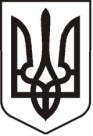 У К Р А Ї Н АЛ У Г А Н С Ь К А    О Б Л А С Т ЬП О П А С Н Я Н С Ь К А    М І С Ь К А    Р А Д АШОСТОГО  С К Л И К А Н Н ЯРОЗПОРЯДЖЕННЯміського  голови01.03. 2018                           м. Попасна                   	               № 47Про видачу ордера заступнику Командира ротної групи27 бригади з тилу лейтенанту Гуку Є.С.на видалення сухостійних деревв парку ім. Калюжного Розглянувши звернення заступника Командира ротної групи 27 бригади з тилу лейтенанта Гука Є.С., відповідно до «Правил утримання зелених насаджень у населених пунктах України», затверджених Наказом Міністерства будівництва, архітектури та житлово-комунального господарства України від 10 квітня 2006 року № 105, «Правил благоустрою території міста Попасна» (зі змінами) затверджених рішенням сесії міської ради 25 жовтня 2012 року №32/5,  рішення виконавчого комітету Попаснянської міської ради від 27.11.2006 № 218 «Про затвердження Положення «Про порядок видалення дерев, кущів, газонів і квітників у м. Попасна», на виконання «Програми розвитку та збереження зелених насаджень на території Попаснянської міської ради на 2018 – 2022 роки», затвердженої  рішенням сесії міської ради 22 грудня 2017 року №91/12 та на підставі акту обстеження зелених насаджень № 3 складеного комісією 28 лютого 2018 року:     1.Видати ордер Командиру ротної групи 27 бригади з тилу лейтенанту Гуку Є.С. на видалення трьох сухостійних тополь, трьох сухостійних акацій, десяти сухостійних кленів та двох сухостійних каштанів, які знадодяться на території парку ім. Калюжного;     2. Зобов’язати Командира ротної групи 27 бригади з тилу лейтенанта Гука Є.С.:Забезпечити охорону праці та безпеку громадян при виконанні робіт.У термін двох діб прибрати місце видалення дерев та провести благоустрій території.                                      3.Контроль за виконанням цього розпорядження покласти на відділ  житлово - комунального господарства,  архітектури, містобудування та землеустрою виконкому міської ради.Заступник міського голови 					 М.М. ТабачинськийНікітін А.Г., 21089